Лабораторна робота №8.Дослідження роботи компаратора.Ціль роботи: Дослідити принцип роботи і властивості компаратора на основі ОП.Короткі теоретичні відомостіВ імпульсній техніці знаходять широке використання ОП в інтегральному виконанні. Рівні вхідного сигналу ОП в імпульсному режимі роботи перевищують значення, яке відповідає лінійній області амплітудної характеристики (див. мал. 2). В зв'язку з цим вихідна напруга ОП в процесі роботи визначається або напругою U+вих max, або U-вих max.Розглянемо роботу ОП в імпульсному режимі на прикладі компаратора, який виконує порівняння вимірюваної напруги Uвх з опорною напругою. Опорна напруга представляє собою незмінну за розміром напругу позитивної або негативної полярності, вхідна напруга змінюється в часі.При досягненні вхідною напругою рівня опорної напруги проходить зміна полярності напруги на виході ОП, наприклад, з U+вих max  до U-вих max. При Uоп=0, компаратор виконує фіксацію моменту переходу вхідної напруги через нуль. Компаратор часто називають нуль-органом, оскільки перемикання проходить при Uвх - Uоп=0.Компаратори знайшли широке використання в системах автоматичного керування та у вимірювальній техніці, а також для побудови різноманітних вузлів імпульсної та цифрової дії (зокрема, аналогово-цифрові та цифро-аналогові перетворювачі).Схема компаратора зображена на мал.1, його передавальна характеристика - на мал.2. На мал.3 представлена схема компаратора з вхідним розподілювачем напруги.	Рис.1 – Схема компаратора на ОП.Рис.2 – Передавальна характеристика компаратора на ОП.Рис.3 – Схема компаратора на ОП з вхідним розподілювачем напруги.На мал.1 наведена найпростіша схема компаратора на ОП. Її характеризує симетричне підключення вимірюваної та опорної напруги до входів ОП. Різниця напруг Uвх-Uоп є вхідною напругою U0 ОП, що визначає передавальну характеристику компаратора (мал. 2).При Uвх < Uоп напруга U0 < 0 і Uвих= U+вих max. Зміна полярності вихідної напруги відбувається при переході вхідної вимірюваної напруги через значення Uоп. Зважаючи на велике значення коефіцієнта підсилення ОП ця зміна носить ступінчатий  характер при U0= Uвх- Uоп=0.Якщо джерела вхідної та опорної напруги в схемі на мал.1 змінити місцями чи змінити полярність їх підключення, то виникне інверсія передавальної характеристики компаратора. Схему на мал. 1  можна використовувати, якщо вимірювана та опорна напруга не перевищує допустимих паспортних значень вхідних напруг ОП. В протилежному випадку вони підключаються до ОП за допомогою розподілювачів напруги (мал. 3).2. Порядок виконання роботиПерелік приладів: лінійний операційний підсилювач;функціональний генератор;осцилограф;резистори.2.1. Дослідження характеристик детектора нульового рівня з подачею сигналу на неінвертуючий вхід ОП.2.1.1 Зберіть схему, зображену на мал. 4. Отримайте та замалюйте осцилограми вхідного і вихідного сигналів. Визначте граничне значення вхідної напруги Uвх.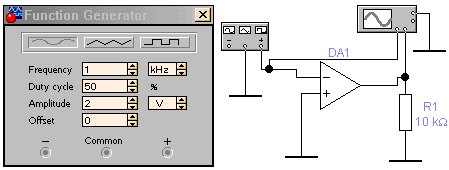 Рис.4 – Детектор нульового рівня з подачею сигналу на неінвертуючий вхід ОП.2.2. Дослідження характеристик детектора нульового рівня з подачею сигналу на інвертується вхід ОП2.2.1Зберіть схему, зображену на рис. 5. Замалюйте осцилограми вхідного і вихідного сигналів. Визначте граничне значення вхідної напруги Uвх.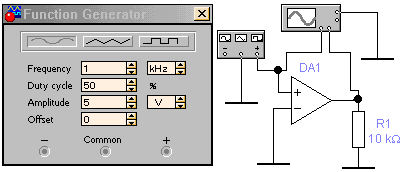 Рис.5 – Детектора нульового рівня з подачею сигналу на інвертуючий вхід ОП.2.3. Дослідження характеристик компаратора з позитивною опорною напругою.2.3.1 Зберіть схему, зображену на рис. 6. Замалюйте осцилограми вхідного і вихідного сигналів. Визначте граничне значення вхідної напруги Uвх.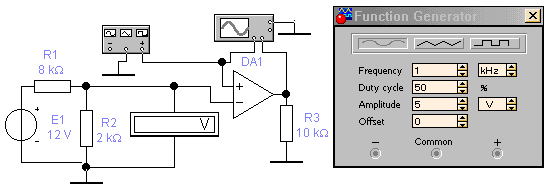 Рис.6 – Компаратор з позитивною опорною напругою2.4. Дослідження характеристик компаратора з від’ємною  опорною напругою2.4.1 Зберіть схему, зображену на рис. 7. Замалюйте осцилограми вхідного і вихідного сигналів. Визначте граничне значення вхідної напруги Uвх.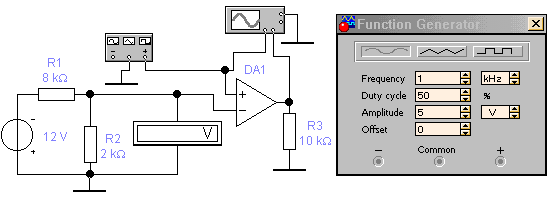 Рис.7 – Компаратор з від’ємною опорною напругою2.5. Дослідження характеристик компаратора з опорною напругою, що задається стабілітрономЗберіть схему, зображену на рис. 8. Замалюйте осцилограми вхідного і вихідного сигналів. Визначте граничне значення вхідної напруги Uвх і порівняйте його з напруженою стабілізації стабілітрона.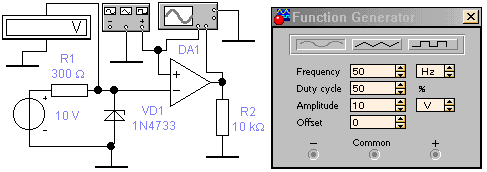 Рис.8 – Компаратор з опорною напругою, що задається стабілітроном2.6. Дослідження характеристик компаратора з фіксацією вихідної напруги2.6.1 Зберіть схему, зображену на рис.9 Замалюйте отримані осцилограми вхідного і вихідного напруги. За осцилограмами визначте рівні вихідної напруги і порогову напругу.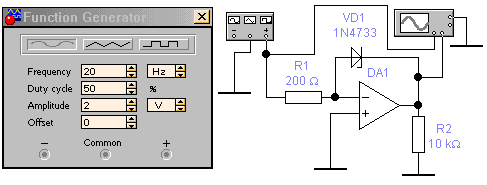 Рис. 9 – Компаратор з фіксацією вихідної напруги2.6.2 У схемі рис. 9 змініть напрямок включення стабілітрона на зворотній. Повторіть операції п. 2.6.1.2.7. Дослідження характеристик компаратора з фіксованою зоною вхідної напругиЗберіть схему, зображену на рис.10. Замалюйте отримані осцилограми вхідного і вихідного напруг. Визначте порогові напруги Uниж і Uверх.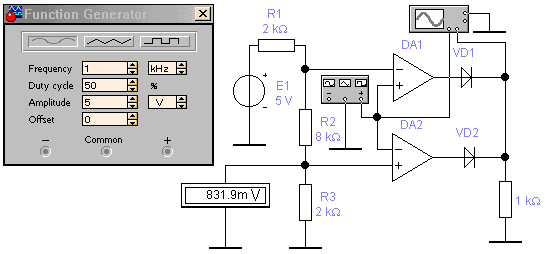  Рис. 9 – Компаратор з фіксованою зоною вхідної напруги3. Зробити висновки.Контрольні питання1) Які особливості застосування ОП в схемах компараторів?2) Перерахуйте способи побудови схем детекторів позитивного рівня вхідного напруги.3) Чим визначається точність завдання порогів вхідної напруги в схемах детекторів рівня на основі ОП?4) На чому заснована робота компаратора з фіксованою зоною вхідної напруги?